ŠKOLNÍ DRUŽINA MŠECROČNÍ PLÁNDRUŽINA PLNÁ ZÁBAVYII. odděleníJiřina Lintymerová - vychovatelkaMěsíční, týdenní  a denní projektySoutěže, závody, hry a psychorelaxační cvičeníCELOROČNÍ HRA:„Malí badatelé“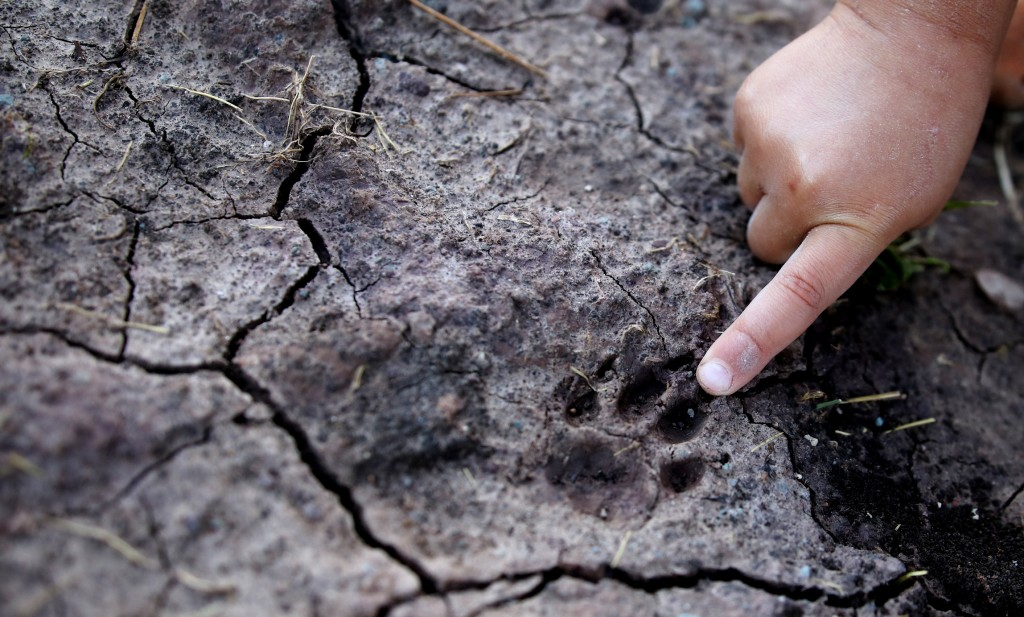 ŠKOLNÍ ROK 2018/2019ZŠ A MŠ BEZ HRANICZÁŘÍSeznamujeme se s kamarádyMoje vlajka - 1. Třída nové dětiVýtvarná soutěž – návrh na „Knihu rekordů“Co smíme a nesmíme – poučení o bezpečnosti chování v ŠD a okolíKreslíme, tvoříme v příroděCeloroční hra: Malí badatelé – úvod, seznámení dětí s celoroční hrouCelodružinové akce:Sportovní odpoledne v parku ŠD – 1. 2. 3. odděleníVycházka do lesa Zpěváček 2018Kruh přátelství a kamarádství – družinové schránkyŘÍJENBarvy a chutě podzimu – hry a činnosti s podzimní tématikouSbíráme kaštanyPodzimní vyrábění – hrátky s podzimními materiályPsychorelaxační hry a cvičeníCeloroční hra: Malí badatelé – bereberky venkuCelodružinové akce:Kaštanová olympiádaDen s domácími mazlíčky 1. 2. 3. odděleníHalloween 1. 2. 3. odděleníKruh přátelství a kamarádství – družinové schránkyLISTOPADVyrábíme vánoční dekorace, dárečkyZa dobrodružstvím přírody – vědomostní soutěžVýtvarná soutěž – volné témaPsychorelaxační hry  a cvičeníCeloroční hra: Malí badatelé – stromy venkuCelodružinové akce:Moderátoři a reportéři v akci 1. 2. 3. odděleníMalí kuchtíci – příprava zdravých pokrmůKruh přátelství a kamarádství – družinové schránkyPROSINECVyrábíme vánoční práníčkaVánoční pořekadla a zvykySezónní hry a činnosti – sněhové radovánkyPsychorelaxační hry a cvičeníCeloroční hra: Malí badatelé – planety venkuCelodružinové akce:Slavíček 2018Ježíšek v naší družině – vánoční nadílkaTaneční soutěž 1. 2. 3. odděleníKruh přátelství a kamarádství – družinové schránkyLEDENPracovní činnost – krmítko pro ptáčkyVýtvarná soutěž – téma na přání dětíSezónní hry a činnosti – sněhové radovánkyPsychorelaxační hry a cvičeníCeloroční hra: Malí badatelé – meteo pomůckyCelodružinové akce:Ptačí strom – zdobíme stromy dobrotami pro ptákaDen s kroužkem Indiánská stezka - Indiánské putování 1. 2. 3. odděleníZimní olympiádaKruh přátelství a kamarádství – družinové schránkyÚNORDramatické hříčky – dramatizace pohádekTurnaj ve společenských hráchJak zvládnout první pomocSezónní hry a činnosti – sněhové radovánkyCeloroční hra: Malí badatelé – ptáci venkuCelodružinové akce:Kadeřník 2019Karneval 2019  (1. 2. 3. oddělení)Kruh přátelství a kamarádství – družinové schránkyBŘEZENVyrábíme dárečky pro děti k zápisu do 1. TřídyMalý zahradník – dětské projekty v příroděNávštěva knihovnyPsychorelaxační hry a cvičeníCeloroční hra: Malí badatelé – vodní ptáci venkuCelodružinové akce:Barevný týden – pokračování projektuTalent 2019 (1.2.3. oddělení)Kruh přátelství a kamarádství – družinové schránkyDUBENVyrábíme velikonoční výrobkyMalý zahradník – dětské projekty v příroděCeloroční hra: Malí badatelé – lidské tělo venkuCelodružinové akce:Velikonoční jarmarkČarodějnické rejdění 2019Recitační soutěž 1. 2. 3. odděleníDen země Kruh přátelství a kamarádství – družinové schránkyKVĚTENVyrábíme dárečky ke dni matekMíčové a pohybové hry v parku ŠDPříprava na školní olympiádu 2019Psychorelaxační hry a cvičeníMalý zahradník – dětské projekty v příroděCeloroční hra: Malí badatelé: květiny venkuCelodružinové akce:Turnaj ve vybíjené (1.2.3. oddělení)Exkurze na farmu Háje, přednáška Ing. SlavíkováKreslíme a malujeme v příroděKruh přátelství a kamarádstvíČERVENTěšíme se na prázdniny, plány, výlety, dovolená, bezpečnostPsychorelaxační hry a cvičeníMalý zahradník – dětské projekty v příroděCeloroční hra : Malí badatelé – závěrečné zhodnocení celoroční práceCelodružinové akce:Den s kroužkem Indiánská stezka - Indiánská báchorka 1. 2. 3. odděleníTuristický výlet k rybníkuPoznávací vycházka k lesuKruh přátelství a kamarádstvíZávěrečné zhodnocení průběhu školního roku, předávání odměn a diplomůCO NÁS JEŠTĚ ČEKÁ:Pranostiky, pořekadla, příslovíPěvecké, taneční a moderátorské soutěžeVýtvarné, pracovní a jiné činnosti na přání dětíProjekt pohyb a výživa – pokračováníPrevence rizikového chování – dle potřeby v průběhu školního roku (družinové schránky)V průběhu školního roku bude roční plán doplňován a upravován dle potřeb a přání dětí!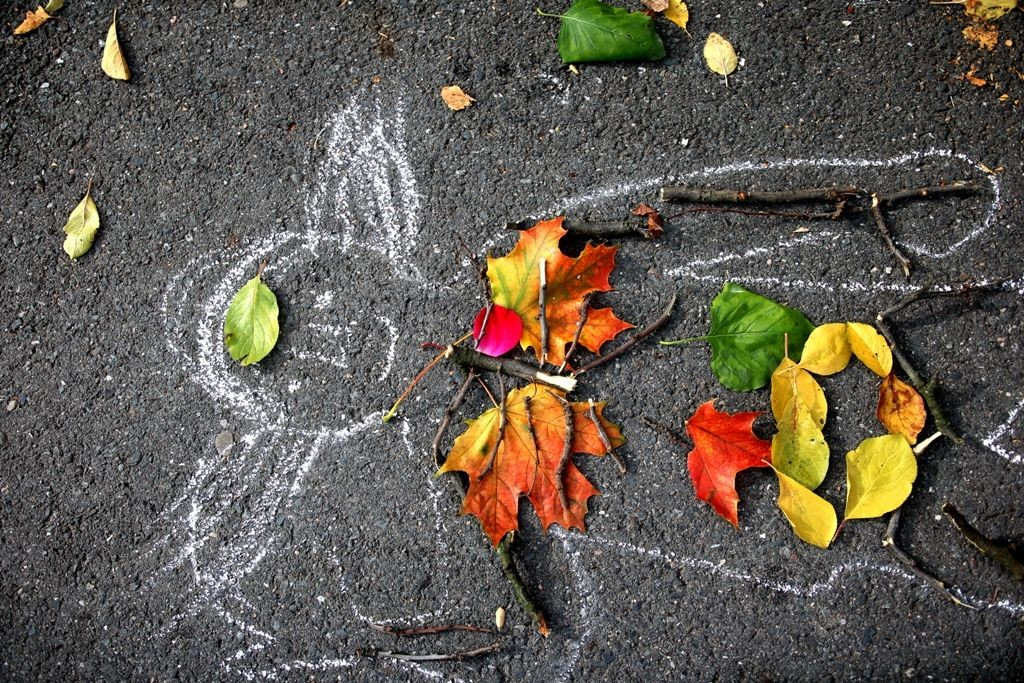 